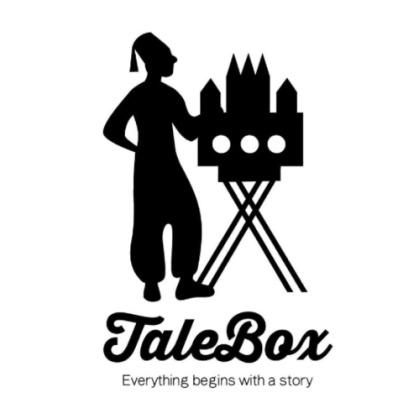 المواصفات الشخصية مهارات أخرى (إن وُجدت)الخبرة السابقة (إن وُجدت))TaleBox ملاحظات خاصة (یتم تعبئتھا من قبلمعلومات التواصلأنا أؤكد بأن جمیع المعلومات في ھذا النموذج دقیقة لأفضل ما لدي من علم.أنا أخوّل ھنا شركة صندوق الحكایا TaleBox وممثلیھم بالحق في التقاط صور لي و/أو فیدیو خاص بي تتعلق بأغراض طلب اختیار الممثلیین. یرجى وضع علامة √ داخل المربع في حالة الموافقة:     أنا أخول شركة صندوق الحكایا TaleBox لإدراج واستخدام ھذه الصور و/أو الفیدیو في قاعدة بیاناتھم الدائمة للممثلین. لقد قرأت وفهمت ما سبق:نموذج معلومات الممثلينالاسم:  (Headshot الخاصة بكأو صورة أمامية واضحة هنا)تاريخ الميلاد (اليوم/الشهر/السنة):          (Headshot الخاصة بكأو صورة أمامية واضحة هنا)الجنسية:(Headshot الخاصة بكأو صورة أمامية واضحة هنا)اللغات: (Headshot الخاصة بكأو صورة أمامية واضحة هنا)اسم ولي الامر (في حالة كان العمر اقل من ١٨ سنة):(Headshot الخاصة بكأو صورة أمامية واضحة هنا)العمر:لون الشعر:الطول:العمر:لون العيون:الوزن:علامات أخرى فارقة (وحمة ولادة، وشم الخ): علامات أخرى فارقة (وحمة ولادة، وشم الخ): علامات أخرى فارقة (وحمة ولادة، وشم الخ): علامات أخرى فارقة (وحمة ولادة، وشم الخ): علامات أخرى فارقة (وحمة ولادة، وشم الخ): العنوان:المدينة:البلد: عنوان البريد الالكتروني:  رقم الموبايل:رقم الهاتف الأرضي: التاريخ:التوقيع:الاسم:(في حال كان العمر أقل من ١٨) توقيع أحد الوالدين أو الوصي: